ЧЕРКАСЬКА ОБЛАСНА РАДАГОЛОВАР О З П О Р Я Д Ж Е Н Н Я06.06.2024                                                                                                  № 149-рПро внесення змін до розпорядження голови обласної ради від 12.07.2022 № 171-рВідповідно до статті 55 Закону України «Про місцеве самоврядування
в Україні», пункту 8 Положення про умови і розміри оплати праці керівників  комунальних підприємств та комунальних некомерційних підприємств спільної власності територіальних громад сіл, селищ, міст Черкаської області, затвердженого розпорядженням голови обласної ради від 05.12.2023 № 352-р, враховуючи розпорядження голови обласної ради від 30.05.2024 № 143-р 
«Про встановлення посадового окладу завідувачу комунального підприємства «Тальнівська центральна районна аптека № 73 Черкаської обласної ради»:внести до розпорядження голови обласної ради від 12.07.2022 № 171-р «Про призначення виконувачем обов’язків завідувача комунальним підприємством КАРПЕНКО О. А.» (далі – розпорядження) зміни, виклавши пункт 2 розпорядження у такій редакції: «2. Установити КАРПЕНКО Олені посадовий оклад у розмірі 27 249,00 грн з 30.05.2024.».Голова	Анатолій ПІДГОРНИЙ                                                       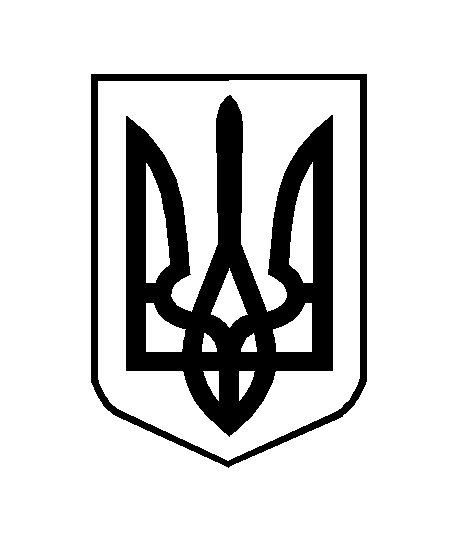 